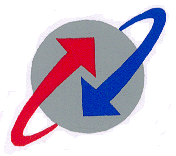 Bharat Sanchar Nigam Ltd.(A Govt. of  )O/o the Telecom District Manager, KeonjharBID DOCUMENT     FOR HIRING OF A VEHICLE FOR FIELD & HQs DUTIES IN KEONJHAR/- TELECOM.  DISTRICT, (T- 67/ 2010-11   dated    01-02-2011)(N.B: It is the responsibility of the bidder to follow this office in every step of the tender/work to which he / she is concerned. In no case, the non-receipt of work order or any letter of correspondence will be entertained.)Price = Rs. 520/-